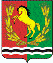 АДМИНИСТРАЦИЯМУНИЦИПАЛЬНОГО ОБРАЗОВАНИЯ КИСЛИНСКИЙ  СЕЛЬСОВЕТ АСЕКЕВСКОГО РАЙОНА ОРЕНБУРГСКОЙ ОБЛАСТИР А С П О Р Я Ж Е Н И Е  30.11.2022                        с. Кисла                                            № 10- рОб объявлении замечания Кутыревой Н.В.        На основании представления прокурора Асекеевского района от  15.09.2022 № 07-02-2022 «Об устранении нарушений законодательства о муниципальной собственности, законодательства в сфере жилищно-коммунального хозяйства» 1. Специалисту администрации Кислинского  сельсовета Кутыревой Наталье Владимировне за ненадлежащее исполнение  должностных обязанностей, а именно, за выявленные нарушения в сфере  законодательства в сфере ЖКХ, за не размещение сообщения о проведении конкурса на право заключения концессионного соглашения, объявить замечание.    2. Распоряжение вступает в силу со дня подписания.Глава сельсовета                                                                                                                    В.Л. Абрамов